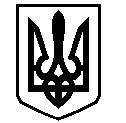 У К Р А Ї Н АВАСИЛІВСЬКА МІСЬКА РАДАЗАПОРІЗЬКОЇ ОБЛАСТІР О З П О Р Я Д Ж Е Н Н Яміського голови19 травня  2020                                                                                                            № 58Про затвердження містобудівних умов та обмежень для проектування об’єкта будівництваКеруючись  ст.42, п.п. 9 п. а ст. 31 Закону України «Про місцеве самоврядування в Україні», ст.29 Закону України «Про регулювання містобудівної  діяльності», розглянувши заяву Комунального закладу «Василівська дитячо-юнацька спортивна школа «Таврія» Василівської районної ради Запорізької області про надання містобудівних умов та обмежень для проектування об’єкта будівництва  «Реконструкція футбольного поля Комунального закладу «Фізкультурно– оздоровчого клубу «Таврія» Василівської районної ради Запорізької області – заміна покриття за адресою: мікрорайон 40 років Перемоги, б. 12, м. Василівка, Василівський район, Запорізька область, 71600. Коригування»,
ЗОБОВ’ЯЗУЮ:1. Затвердити містобудівні умови та обмеження для проектування об’єкта будівництва: «Реконструкція футбольного поля Комунального закладу «Фізкультурно – оздоровчого клубу «Таврія» Василівської районної ради Запорізької області – заміна покриття за адресою: мікрорайон 40 років Перемоги, б. 12, м. Василівка, Василівський район, Запорізька область, 71600. Коригування». Секретар ради                                                                                        Олександр МАНДИЧЕВ